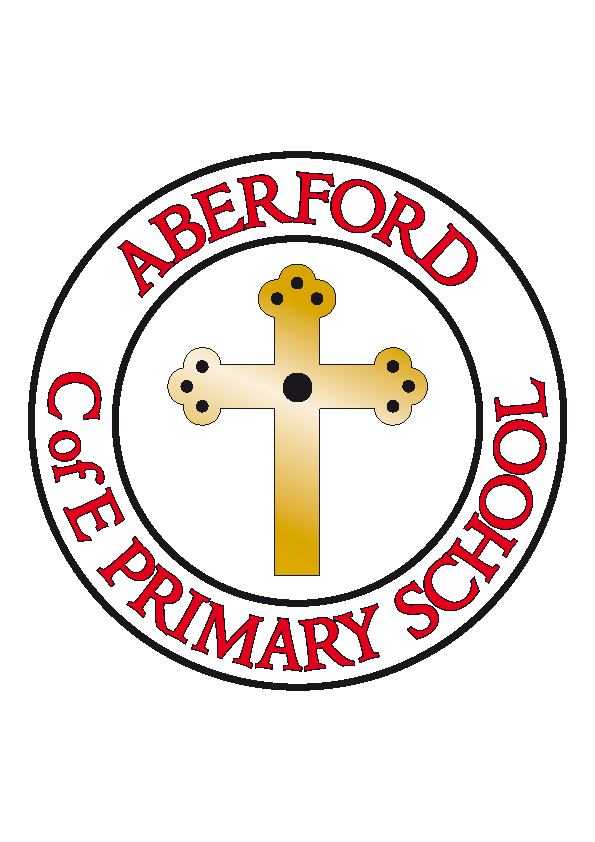 Aberford Church of England Primary SchoolSchool Lane, Aberford, Leeds, LS25 3BUTel: 0113 281 3302   Website: www.aberfordprimaryschool.co.uk Headteacher – Philippa BouldingTHE WEEK AHEAD: 	Diary for the week beginning 16th December 2019House Points (collected and reported by Evie N & Olivia) This week’s winners are Parlington with 346 house points  Aberford AchievementsKaty for a fantastic attitude to learning and trying very hard with her reading and phonicsConnie for always doing the right thing and for always giving 100% effortPhoebe for trying to be quicker with all of her workErin for writing a wonderful, thoughtful poem on freedomViolet C for being a kind, considerate and thoughtful member of Class 3 who is always the first to help othersKara for always putting 100% effort into everything she doesKaitlyn for a wonderful effort and attitude to learning in all subjectsBronze awards for 50 House Points were awarded to Scarlett and LilySilver awards for 100 House Points were awarded to Natey, Megan, James D, Anna and Ruby WaA Gold award for 200 House Points was awarded to Chloe SSuper Gold awards for 300 House Points were awarded to Emily and Freya GPTA NEWSThank-you to everyone who joined us at the Christmas party last weekend, it was a great night and we managed to raise just under £700!  Don’t forget, next week is your last chance to get a PTA school calendar if you want one. This year the calendar features some of the children’s artwork as well as the usual individual and group photos of all the children.They are available from the school office all next week at £4 each or 3 for £10. There is only a limited number left though so be quick if you want one!We would just like to say thank-you to everyone who has helped and supported the PTA this year, we have had a great year and we look forward to organising more fun events in the New Year.We hope you all enjoy the festive break.Happy Christmas!Jenny, Rosh and LisaMONDAYClass 1 & Class 2 Nativity performance 2pm TUESDAY Class 1 & Class 2 Nativity performance 2pm Brass lessons with York MusicWEDNESDAYTHURSDAYFlu immunisationsChristmas Jumper Day and Christmas Dinner DayFRIDAY